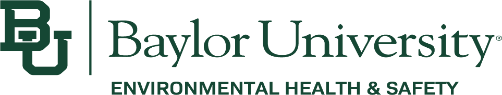 AUTOCLAVE LOG SHEETAutoclave make/model:Autoclave make/model:Location(building/room number):Location(building/room number):Location(building/room number):Location(building/room number):Lab/Facility name:Lab/Facility name:Principal Investigator/Supervisor name:Principal Investigator/Supervisor name:Principal Investigator/Supervisor name:Principal Investigator/Supervisor name:Person responsible for autoclave:Person responsible for autoclave:Phone number:Phone number:Phone number:Phone number:DateContentsCycle NumberCycle TypeSterilization Time (min)Pressure (psi)Pressure (psi)Max Temp ReachedTape Result (pass/fail)Chemical Integrator Result(pass/fail)Chemical Integrator Result(pass/fail)Biological Indicator Used?(Y/N)OperatorComments